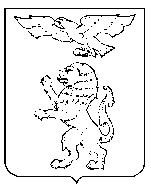 Б Е Л Г О Р О Д С К А Я   О Б Л А С Т ЬА Д М И Н И С Т Р А Ц И Я   Г О Р О Д А   Б Е Л Г О Р О Д АУ П Р А В Л Е Н И Е  О Б Р А З О В А Н И ЯМУНИЦИПАЛЬНОЕ БЮДЖЕТНОЕ ОБЩЕОБРАЗОВАТЕЛЬНОЕ УЧРЕЖДЕНИЕ «ЦЕНТР ОБРАЗОВАНИЯ №6 «ПЕРСПЕКТИВА» Г. БЕЛГОРОДАП Р И К А З_____________________________________________________________________30 августа 2021 года                                                                              № 296О создании консультационного центра в МБОУ ЦО №6На основании приказа МБУ НМИЦ управления образования администрации города Белгорода от 26 мая 2021г. №43, в соответствии с планом управления муниципального проекта «Создание службы поддержки педагогов и родителей детей с ограниченными возможностями здоровья на базе МБУ НМИЦ «Мир один на всех» и в  целях повышения качества организации и осуществления информационно-методической, психолого-педагогической и консультационной помощи педагогам, родителям (законным представителям) обучающихся с ограниченными возможностями здоровья п р и к а з ы в а ю:1. Утвердить состав ответственных специалистов консультационного центра на 2021-2022 учебный год:-руководитель консультационного центра - Скыбина Е.И., заместитель директора; - члены консультационного центра: - Клюхина М.А., учитель-логопед; - Новикова Н.Д., педагог-психолог; - Тезек О.Ф., социальный педагог;- Ульянцева А.А., тьютор 2.Утвердить:- Положение о Консультационном центре для педагогов и родителей (законных представителей) детей с ОВЗ и детей-инвалидов (Приложение 1);- Журнал регистрации запросов родителей (законных представителей) в Консультационный центр школы (Приложение 2);- План работы Консультационного центра (Приложение 3);- график работы Консультационного центра (Приложение 4);3.Обеспечить оказание консультативной помощи родителям (законным представителям) и педагогам по различным вопросам воспитания, обучения и развития ребенка с ОВЗ.4. Контроль за исполнением данного приказа оставляю за собой.Директор МБОУ ЦО № 6 «Перспектива»                          	Ю.В. Евдокимова                                                                                                                               